Creating Strong Passwords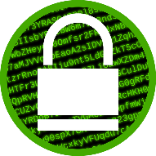 Why is a passphrase better than a password?Easier to remember than random symbols and letters combined together.Passphrases satisfy complex rules easily by using punctuation, spaces and upper and lower case.Major operating systems and applications support passphrases allowing for up to 127 characters.Harder to crack.Example of PassphraseMake up a sentence or a phrase that includes a combination of upper and lower case letters, special characters and punctuation.Passphrase: Life is 4 living 2 the fullest!Example of Password from a sentence Turn a sentence into a password by using 1st letter of each word.Sentence: The 7 hounds chased the fox over Bear Creek.Password: T7hctfoBC.You now just need to remember the sentence and type the 1st letter of each word.DODON’TChange your password periodicallyCreate a strong passwordUse a variety of numbers and lettersTry using a passphraseConsider a 12-character or longer password or passphraseChange your password immediately if you think it has been hacked.Don’t use common passwords such as:Your usernamePassword123Don’t Reuse your computer password for other systems and services.Don’t write down your password or user credentials.